     30.04.2015г.                                                                                  с.Жана-Аул Решение №1Совет депутатов МО «Казахского сельского поселения»Первая очередная сессия 4-ого созыва Совета депутатовМО «Казахское сельское поселение»№ 1-2   Об избрании председателя Совета депутатов МО «Казахское сельское поселение»   В соответствии со ст. 21 Устава МО «Казахское сельское поселения», ст. 30 Регламента Совета депутатов  МО «Казахское сельское поселения»Совет депутатов МО «Казахское сельское поселения»РЕШИЛ:Избрать председателем Совета депутатов МО «Казахское сельское поселения» Кумашева Рысбека ЫктияровичаДанное решение вступает в силу со дня его принятия и подлежит обнародованию (опубликованию) в газете «Чуйские зори»Глава МО «Казахское сельское поселения»                               Т.А.Ибраимов      РЕСПУБЛИКА АЛТАЙМУНИЦИПАЛЬНОЕ ОБРАЗОВАНИЕ КАЗАХСКОЕ СЕЛЬСКОЕ ПОСЕЛЕНИЕ                  649785 с. Жана-Аул        ул. Абая, 12       тел. 22-2-66      РЕСПУБЛИКА АЛТАЙМУНИЦИПАЛЬНОЕ ОБРАЗОВАНИЕ КАЗАХСКОЕ СЕЛЬСКОЕ ПОСЕЛЕНИЕ                  649785 с. Жана-Аул        ул. Абая, 12       тел. 22-2-66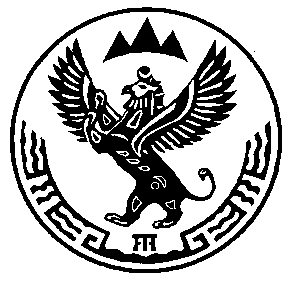 АЛТАЙ РЕСПУБЛИКА МУНИЦИПАЛ ТÖЗÖЛМÖКАЗАХСКОЕ СЕЛЬСКОЕ  ПОСЕЛЕНИЕ     649785 Жана-Аул  j.    Абая  ором, 12    тел.22-2-66